Wotton-under-Edge Town Council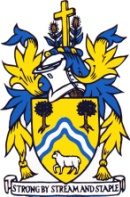 NOTICE OF THE PLANNING COMMITTEE MEETING - MONDAY 31st January 2022 AT 7.00PMPUBLIC AND PRESS ARE WELCOMEA meeting of the Planning Committee to be held on Monday 31st January 2022 at 7pm in the Coombe Suite at the Civic Centre. Please follow the COVID arrangements of social distancing, wearing masks, and washing hands. Please note that windows will be open for fresh air and ventilation. Members are reminded that the Council has a general duty to consider the following matters in the exercise of any of its functions: the Code of Conduct and the 7 Principles of Public Life, Equal Opportunities (race, gender, sexual orientation, marital status and any disability), Biodiversity, Crime and Disorder, Health and Safety, and Human RightsA DurnTown Clerk										26th January 2022AGENDATo receive Apologies for absence Declarations of Interest or Dispensations Councillors must declare any interests arising from items on the agenda, and the nature of the interest, at this point or as soon as it becomes apparent.Public Forum          Each person is invited to address the Planning Committee for a maximum of 3 minutesTo receive Chairman’s ReportMinutes To approve the Minutes of the Planning Committee meeting held 29th November 2021.CorrespondencePublic Path Diversion Order – Footpath CWE 69 Wotton-under-Edge To note the submission of the Order to the Secretary of State for the Environment in light of the objection to and representations in support of the Public Path Diversion Order under Section 119 of the Highways Act 1980. SLCC Changes to Permitted Development Rights in England To note changes to planning legislation. Measures for markets and outdoor marquees originally introduced during the pandemic will now be made permanent following public consultation.Government Consultation – Requirement for New Build Homes to have access to Gigabit-Capable ConnectionsTo consider and agree action to the government consultation on proposals for changes to building regulations in England that will require developers to install next-generation gigabit infrastructure and connectivity in new homes.The consultation will close on 28 February 2022.Government Updated Guidance on Planning Permission. To note that the government has updated its guidance on when planning permission is required and the different types of planning permission which can be granted.Stroud District Council Planning Decisions. No mass decision notices now emailed out – all decisions must be downloaded individually from SDC new planning website.To note the following planning decisions made by Stroud District Council:S.21/2392/HHOLD The Limes, 35 Coombe Road. Construction of new porch and balcony. Application Permitted with 2 Conditions.S.21/2489/HHOLD 14 Lisle Place. Demolition of WC extension, erection of two storey side and rear extension and provision of parking. Application permitted with 4 Conditions.S.21/2468/LBC 27 Wortley Road. Renovation of storeroom. Application permitted with 2 Conditions.S.21/2467/HHOLD 27 Wortley Road. Renovation of storeroom and rebuild retaining wall. Application Permitted with 2 Conditions. S.21/2783/LBC 16 Bradley Street. Structural repairs. Application Permitted with 2 Conditions.S.21/2657/HHOLD Bluegrass, Knapp Road. Erection of dormer, loft conversion, changes to fenestration and decking to front and side. Application Permitted with 4 Conditions.S.21/2409/HHOLD New House, Knapp Road. Erection of first floor side extension and renovations. Application Permitted with 2 Conditions.S.21/2742/HHOLD 5 Jays Mead. Erection of single storey rear extension and porch. Application Permitted withy 2 Conditions.S.21/2709/HHOLD 6 Ellerncroft Road. Erection of rear extension and alterations to utility room. Application Permitted with 2 Conditions.S.21/2805/TCA 2 Church Street. T1 Leylandii – Remove. T2 Cotoneaster – Remove lower branches. No Objections to this Application.S.21/2498/HHOLD 12 Locombe Place. Erection of single storey rear extension and associated works and erection of trellis. Application Permitted with 4 Conditions.S.21/2696/FUL 13 High Street. Replacement aluminium door and window with timber, remove signage and install new. Installation of five roof lights and painting of render. Application Permitted with 2 Conditions.S.22/0063/DISCON 38 Bradley Street. Discharge of Condition 3 (Diagrams for front door) of S.16/2327/LBC. Details approved in Compliance with Condition 3.S.22/0051/MINAM Land South Of, Symn Lane. Non-material minor amendment to the application S.19/1722/Var – variation to garage for Plot 3 including amendment such as a single double door opening rather than 2no. single openings. Approval of Minor Amendment.S.21/3022/TCA 3 The Chipping. T10 Maple – Fell and replant with Maple. No Objection with 2 Informatives.New Planning Applications.Plans of these applications are no longer supplied to the Town Council in paper format. Councillors should look online at the plans before the Planning meeting: S.21/2943/HHOLD Holywell Farm, Valley Road. Conversion of loft including two dormer windows. S.21/2998/HHOLD 5 Cherry Orchard. Erection of single storey extensions to front and rear. S.21/3029/FUL Katharine Lady Berkeleys School, Wotton Road. Partial re-development of the existing school site – The erection of a new three-storey teaching block. The erection of a new single storey activity block. The erection of a single storey learning block extension. The reconfiguration of the car park & access arrangements. Formalisation of the outdoor sports facilities. Replacement of windows within façade & associated landscaping works. S.21/3017/HHOLD 20 Wortley Terrace, Wortley Road. Erection of double storey side, rear and front extensions.S.21/3046/HHOLD 13 Gloucester Row. Replacement single storey rear extension.S.22/0043/VAR 16 Wortley Terrace, Wortley Road. Variation of Condition 3 (Materials) of S.19/2649/HHOLD.EXEMPT ITEMS: Prior to consideration of the following agenda items, councillors are invited to pass the following resolution: Pursuant to the provisions of the Public Bodies (admissions to Meetings) Act 1960 (as extended by S100 of the Local Government Act 1972), the Press and Public be excluded from the meeting for the following items of business on the grounds that its consideration would involve the disclosure of exempt information.To receive update regarding Symn Lane Car Park and agree actions. Members are reminded that the Council has a general duty to consider the following matters in the exercise of any of its functions: Equal Opportunities (race, gender, sexual orientation, marital status and any disability), Crime and Disorder, Biodiversity, Health & Safety and Human Rights. Useful Numbers Highways Maintenance – Freephone 08000 514514Highways &Streetlighting email – highways@gloucestershire.gov.ukNon-urgent Police calls – 101 Clerk to the Council:  A Durn, Council Offices, Civic Centre, 2 Gloucester Street, Wotton-under-Edge, GL12 7DNTel: 01453 843210   Email: clerk@wotton-under-edge.comWebsite: www.wotton-under-edge.com Office Hours: Monday, Wednesday, Friday 9am to 12.30pm.Wotton-under-edge Town Trust Reg Charity No.20346